InloggningInloggningen sker under förutsättning att du har behörighet till Treserva samt kopplat engångskoddosa. Se separat instruktion- Koppla koddosa.Se först till att Global Protect är aktiverad. Öppna sedan appen. 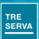 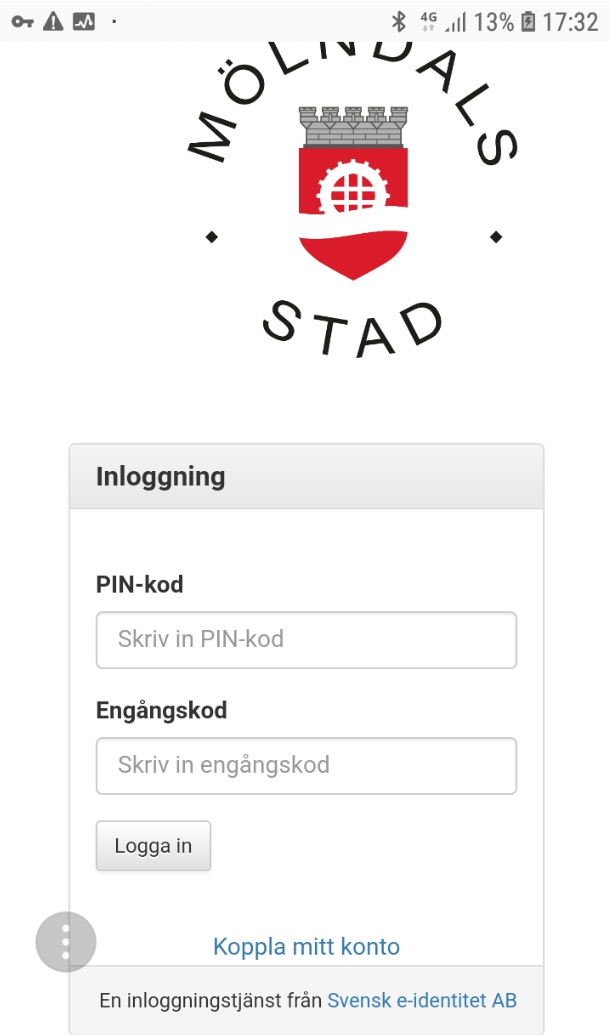 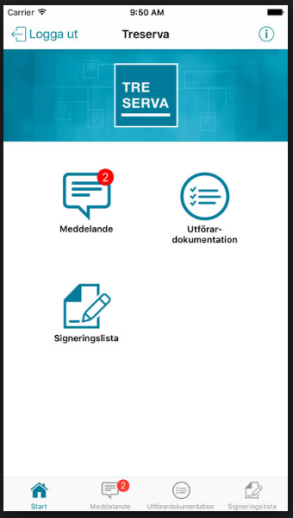 Du loggas ut automatiskt efter en viss tids inaktivitet i appen. Vid automatisk utloggning visas meddelandet Du har blivit utloggad på grund av att din session har tagit slut. Var vänlig logga in igen.UtförardokumentationNär Utförardokumentation öppnas från startbilden i appen visas sidan med sökresultat från den senaste inloggningen.Ny sökning 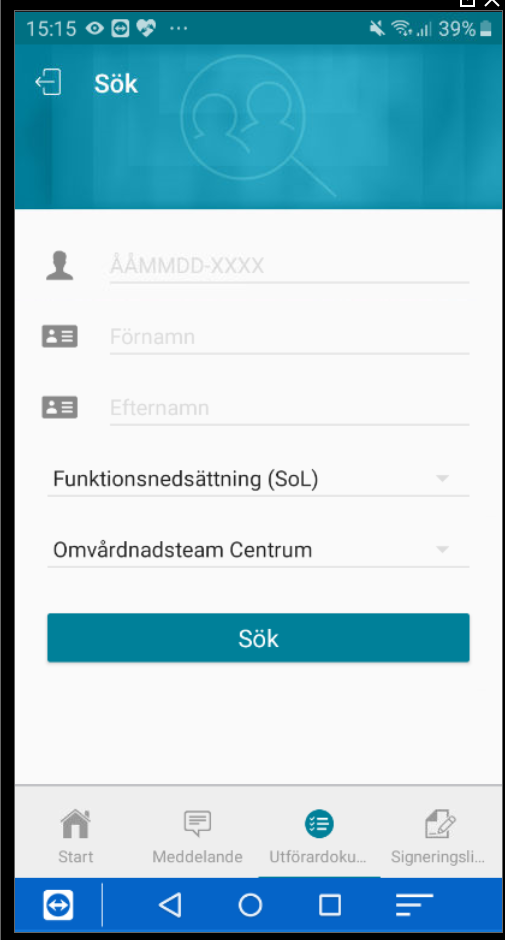 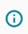 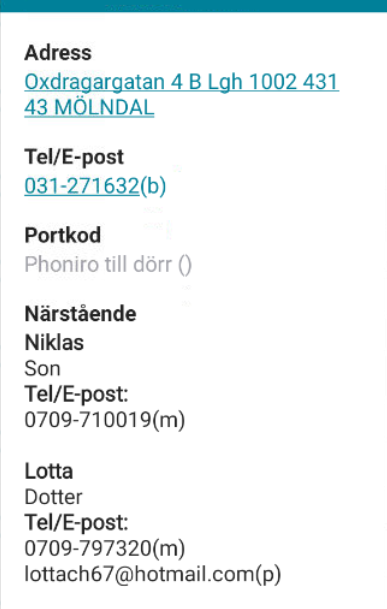 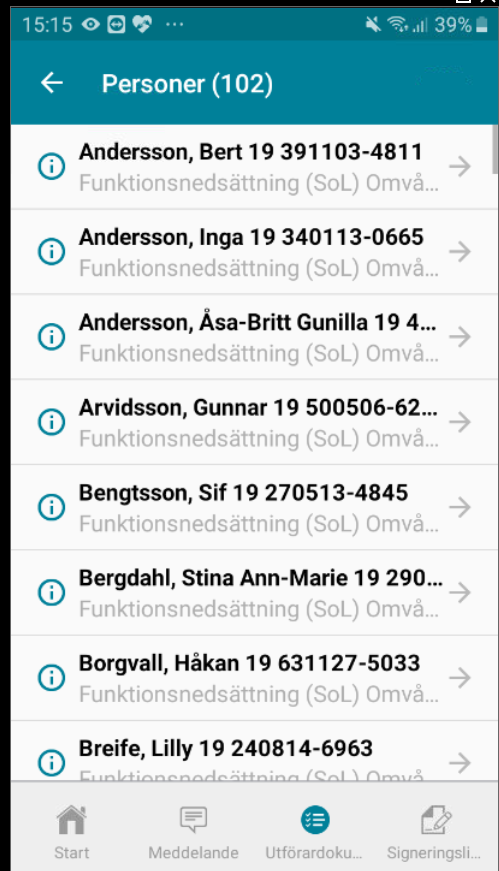 För att komma vidare in till dokumentationen tryck på det namn på brukare du vill till.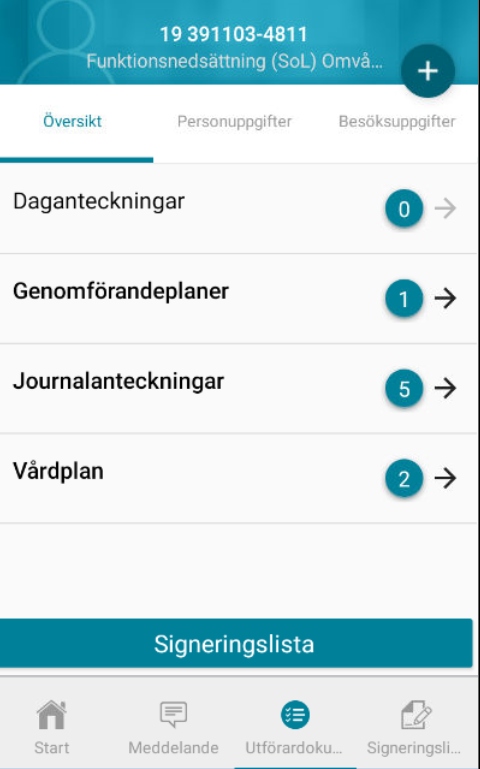 Vyn Översikt för en person I vyn Översikt finns genvägar till daganteckningar, genomförandeplaner och journalanteckningar. Du kan även komma direkt till dagens arbetsuppgifter i signeringslistan för personen.För Daganteckningar och Journalanteckningar visas anteckningar gjorda för personen under de senaste 30 dagarna. Om inga anteckningar har gjorts under de senaste 30 dagarna visas den senast sparade anteckningen (äldre än 30 dagar). För Genomförandeplaner visas samtliga aktiva genomförandeplaner (dvs. genomförandeplaner vars till-och-med-datum, om ett sådant finns, inte har passerats). Skriv ny journalanteckning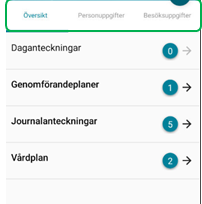 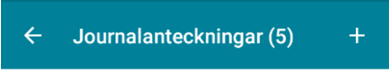 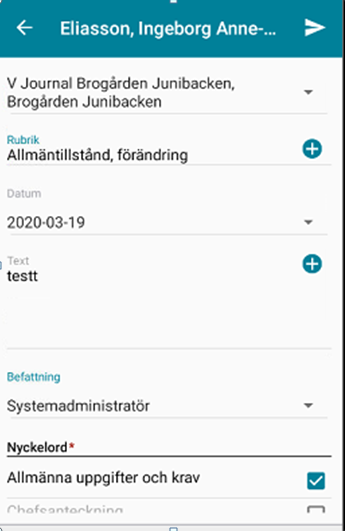 Läs genomförandeplan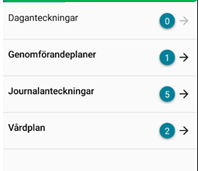 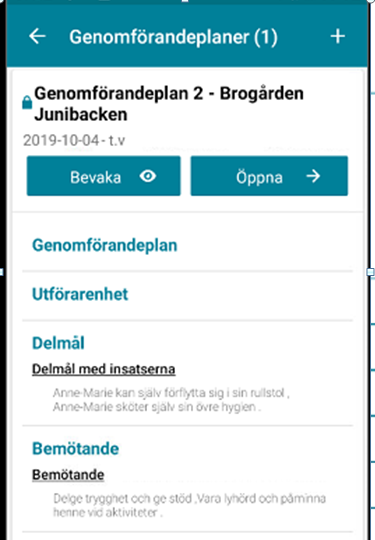 Läsa och skriva i vårdplanI vårdplanen finner man beskrivning på hur uppdraget ska utföras samt frekvens. Det går även att läsa anteckningar som legitimerad personal för i journal samt att skriva egna anteckningar som då legitimerad personal också ser.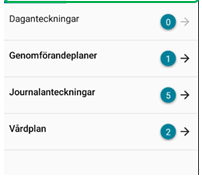 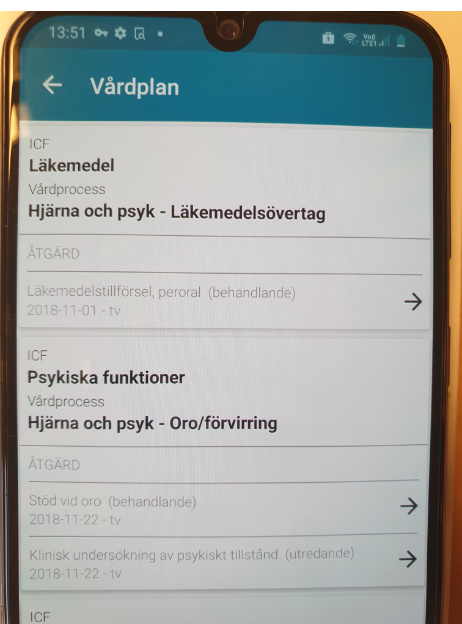 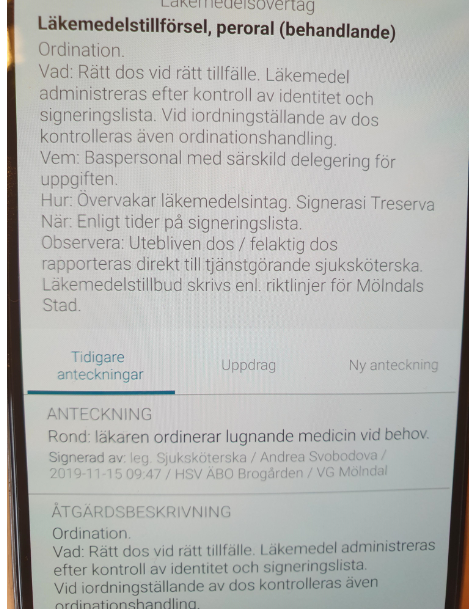 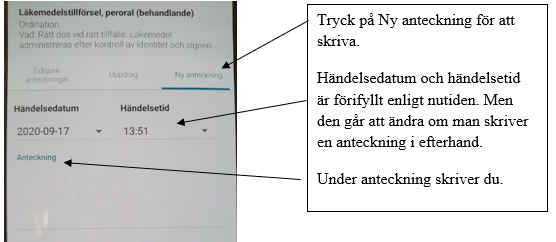 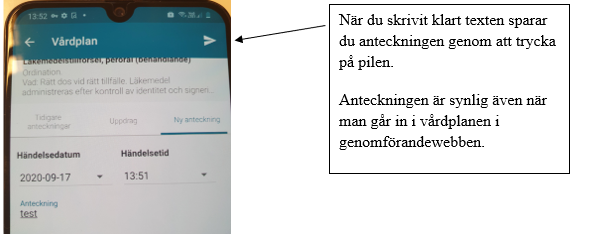 Vyerna Personuppgifter och Besöksuppgifter för en person 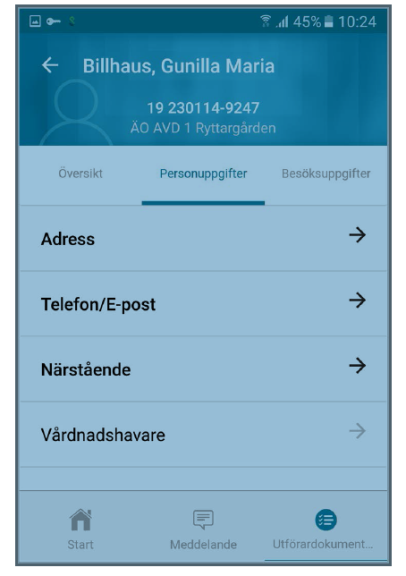 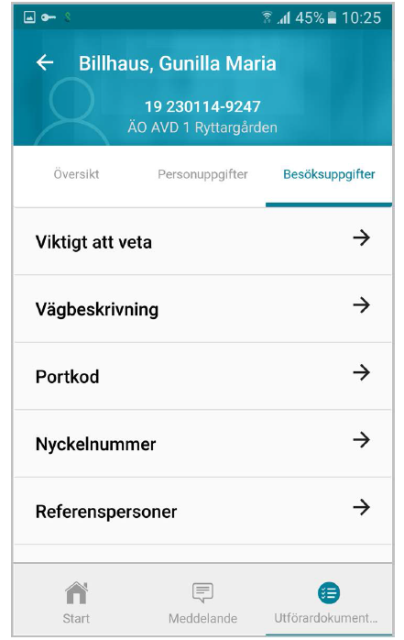 Inställningar för Notifieringar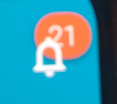 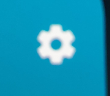 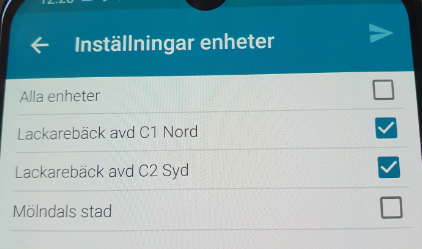 Meddelande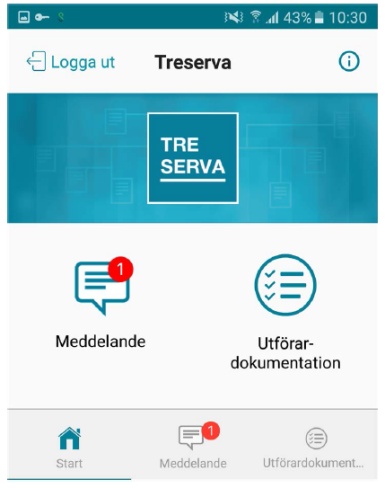 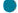 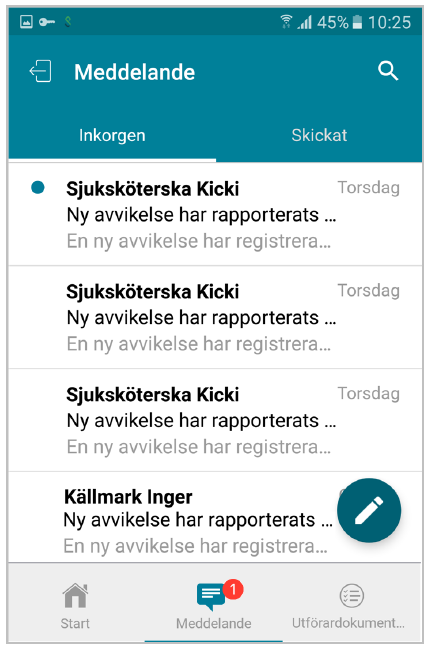 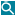 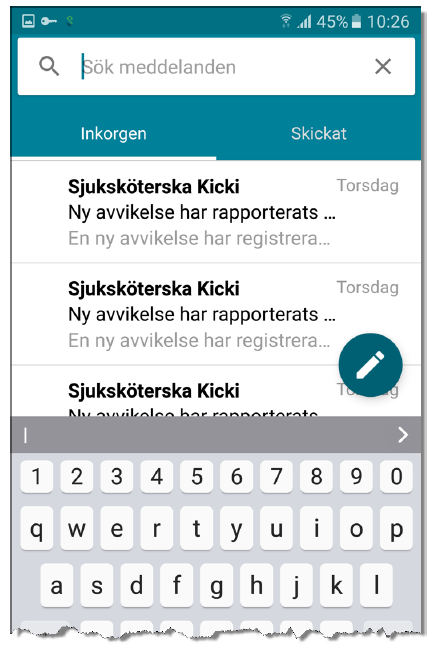 Skriv nytt meddelande 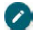 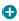 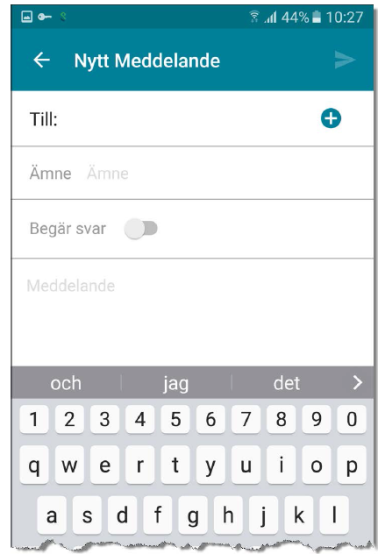 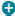 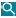 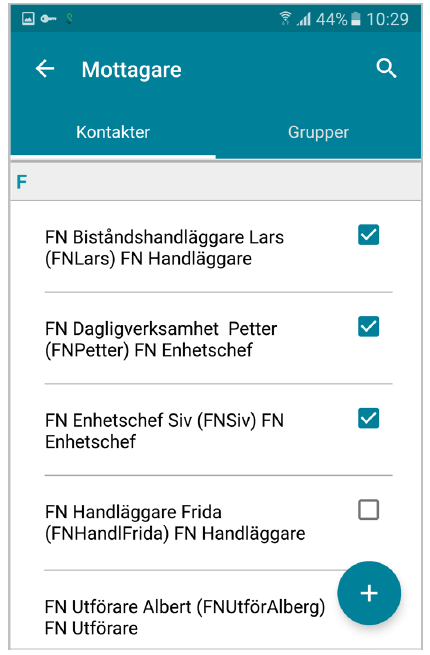 Hjälpfunktioner i appen.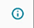 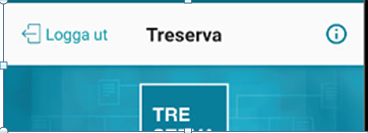 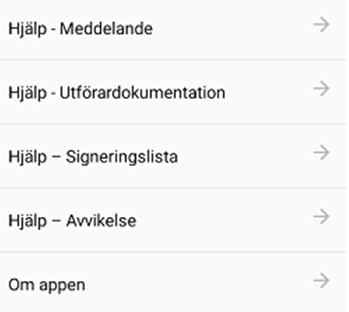 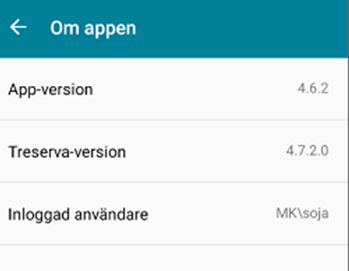 